Recyclage d’une solution de bouillie bordelaise (10 points)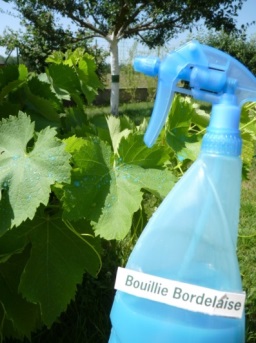 La bouillie bordelaise peut être utilisée par les jardiniers pour traiter le potager ou les arbres fruitiers contre certaines maladies. Dans le commerce, elle est vendue sous la forme d'une poudre à dissoudre dans de l’eau. Cette poudre est constituée de sulfate de cuivre hydraté CuSO4,5H2O(s) et d’hydroxyde de calcium Ca(OH)2(s).On obtient, par dissolution de cette poudre dans l’eau, une solution contenant des ions cuivre Cu2+ à pulvériser sur les végétaux.Comme tout produit de traitement, cette solution doit être utilisée en respectant des concentrations précises. En effet au-delà d’un certain seuil, le cuivre est toxique pour l’Homme et l’environnement.Le but de l’exercice est de déterminer si la solution de bouillie bordelaise notée S, fabriquée en trop grande quantité par un jardinier amateur, peut être jetée à l’évier ou doit être traitée ou recyclée Données :Concentration en masse limite d’ions Cu2+ pour les rejets dans les eaux usées :  Cm = 0,5 mg par litre d’eau déverséeMasse molaire atomique du cuivre :   M(Cu) = 63,5 g·mol−1Masse molaire de l’hydroxyde de sodium : M(NaOH) = 40,0 g·mol−1Cercle chromatique :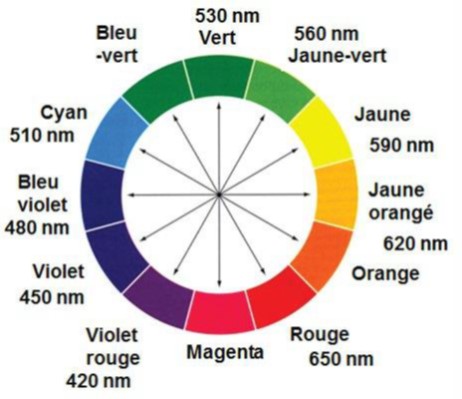 Spectre d’absorbance d’une solution aqueuse de sulfate de cuivre 
(Cu2+ (aq) + SO42-(aq)) :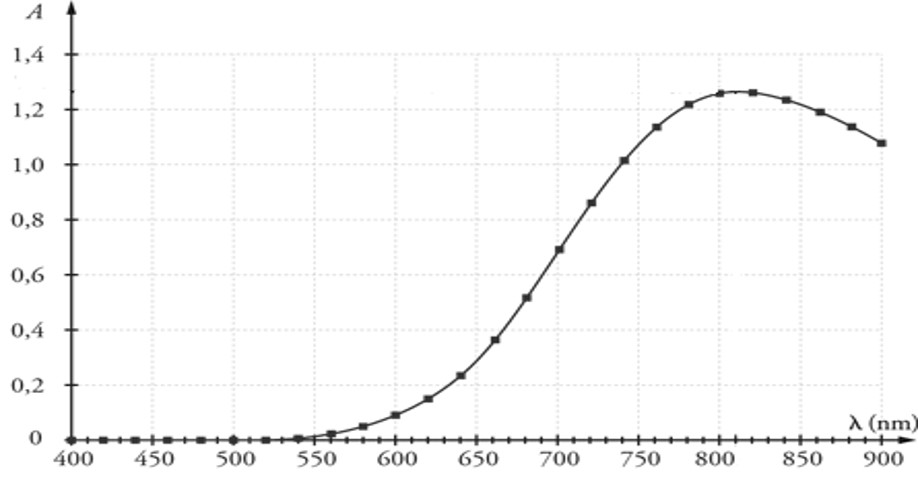 L’espèce ionique Cu2+ (aq) est responsable de la couleur de la solution aqueuse.Déterminer la couleur de l’espèce ionique Cu2+(aq) en solution aqueuse. Justifier.On souhaite déterminer la concentration en quantité de matière d’ions cuivre Cu2+(aq) de la solution de bouillie bordelaise S, par un dosage spectrophotométrique. On réalise pour cela une gamme étalon et des mesures d’absorbance à la longueur d’onde 810 nm.Expliquer en quelques lignes le principe de cette méthode de dosage.On dispose d’une solution mère de sulfate de cuivre S0 de concentration en quantité de matière d’ions cuivre Cu 2+(aq) égale à C0 = 0,040 mol·L-1. À partir de cette solution S0 on prépare différentes solutions Si. Le volume de chaque solution fille obtenue est égal à VF = 10,0 mL.Recopier et compléter le tableau ci-dessous en explicitant le calcul pour la solution S2.On mesure l’absorbance A des différentes solutions préparées et on trace le graphique suivant :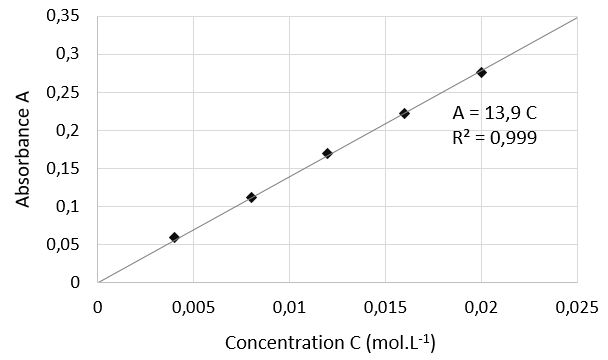 Après avoir rappelé l’expression de la loi de Beer-Lambert en indiquant le nom des grandeurs et les unités associées, déterminer si les résultats expérimentaux obtenus sont en accord avec cette loi.Afin de déterminer la concentration de la bouillie bordelaise préparée par le jardinier, on dilue 20 fois la solution S avant de l’analyser avec le spectrophotomètre. On mesure une absorbance A’ = 0,120 pour la solution diluée S’.Détailler le protocole expérimental de préparation des 100 mL de la solution S’. La verrerie mise à disposition est :Déterminer si le jardinier peut rejeter son excédent de solution S à l’évier ou s’il doit le faire recycler.La toxicité de la bouillie bordelaise est liée à la présence des ions cuivre Cu2+. Un traitement pour éliminer ces ions consiste à ajouter des pastilles d’hydroxyde de sodium NaOH(s). La transformation est modélisée par la réaction des ions cuivre Cu2+ présents dans la bouillie bordelaise et des ions hydroxyde OH– apportés par les pastilles d’hydroxyde de sodium) pour former un précipité d’hydroxyde de cuivre Cu(OH)2(s) qui est récupéré par filtration puis traité.L’équation de la réaction chimique est la suivante :Cu2+(aq)  +  2 OH - (aq)	→	Cu(OH)2(s)On souhaite traiter 500 mL d’une solution dont la concentration en quantité de matière d’ions Cu2+ est égale à CT = 0,22 mol.L-1.Déterminer la masse m d’hydroxyde de sodium NaOH(s) à ajouter à cette solution pour éliminer totalement les ions cuivre sans pour autant que les ions hydroxyde ne soient en excès.Le candidat est invité à prendre des initiatives et à présenter la démarche suivie même si elle n’a pas abouti. ÉPREUVES COMMUNES DE CONTRÔLE CONTINU	2020
http://labolycee.org CLASSE : Première					E3C :  E3C1  E3C2  E3C3VOIE :  Générale 					ENSEIGNEMENT : physique-chimieDURÉE DE L’ÉPREUVE : 1 h				CALCULATRICE AUTORISÉE : Oui   NonSolution fille SiS1S2S3S4S5Concentration en quantité de matière Ci (mol.L-1)0,0200,0160,0120,0080,004Volume V0 de solution S0 à prélever (mL)fiole jaugée : 100 mL et 200 mLpipettes jaugées : 5 mL, 10 mL, 50 mL et 100 mLbéchers : 50 mL et 100 mLéprouvettes graduées : 10 mL, 50 mL et 100 mLpissette d’eau distilléepipette en plastique souple